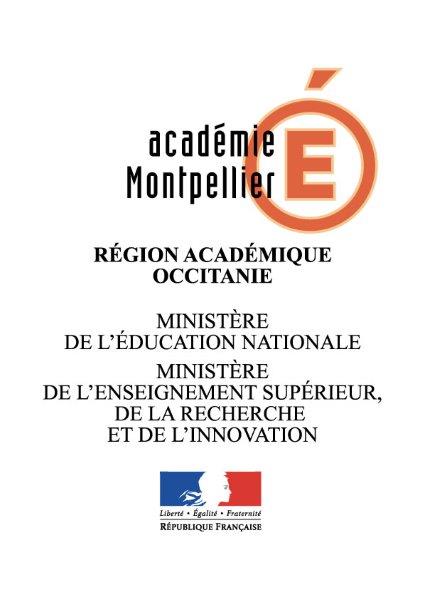 PLAN ACADEMIQUE DE FORMATIONDemande d’inscription individuelle HORS DELAISM.  Mme  Mlle        Nom :	                  Prénom :Date de naissance : N° de téléphone ou mail académique (en …@ac-montpellier.fr) auxquels vous joindre :  :@ :Numen :Nom de votre établissement :Ville :							RNE : Demande son inscription au(x) dispositif(s) suivant(s) :Vœu n°1 / Identifiant du dispositif  : Numéro du module : Intitulé du module : Vœu n°2 / Identifiant du dispositif : Numéro du module : Intitulé du module : Vœu n°3 / Identifiant du dispositif : Numéro du module : Intitulé du module : Vœu n°…Signature du candidat : Avis du chef d’établissementou du chef de serviceDate et CachetDocument à retourner par messagerie à : ce.recdafpen@ac-montpellier.fr